О внесении изменений в постановление администрации муниципального образования Соль-Илецкий городской округ от 29.01.2016  №65-п «О создании межведомственной комиссии по профилактике правонарушений на территории муниципального образования Соль-Илецкий городской округ»             В соответствии с Федеральным законом от 06.10.2003 №131-ФЗ «Об общих принципах организации местного самоуправления в Российской Федерации», Законом Оренбургской области от 29.06.2017 №451/107-VI-ОЗ «О регулировании отдельных вопросов в сфере профилактики правонарушений в Оренбургской области», в связи  с изменением состава комиссии постановляю:            1.Внести изменения в постановление администрации  муниципального образования Соль-Илецкий городской  округ  от 29.01.2016 №65-п «О создании  межведомственной комиссии по профилактике правонарушений на территории муниципального образования Соль-Илецкий городской округ».           1.1.Вывести из состава межведомственной комиссии по профилактике правонарушений на территории муниципального образования Соль-Илецкий городской округ Сайгину Елену Викторовну – начальника управления образования администрации муниципального образования Соль-Илецкий городской округ.	1.2. Ввести в состав межведомственной комиссии по профилактике правонарушений на территории муниципального образования Соль-Илецкий городской округ Рейсбиха Алексея Юрьевича – начальника управления образования администрации муниципального образования Соль-Илецкий городской округ. 2.Контроль за исполнением данного постановления возложить на заместителя главы администрации городского округа - руководителя аппарата В.М.Немича.            3.Постановление вступает в силу после его официального опубликования (обнародования).Глава муниципального образованияСоль-Илецкий городской округ                                                     А.А. КузьминРазослано: в дело, прокуратуру, МВКПП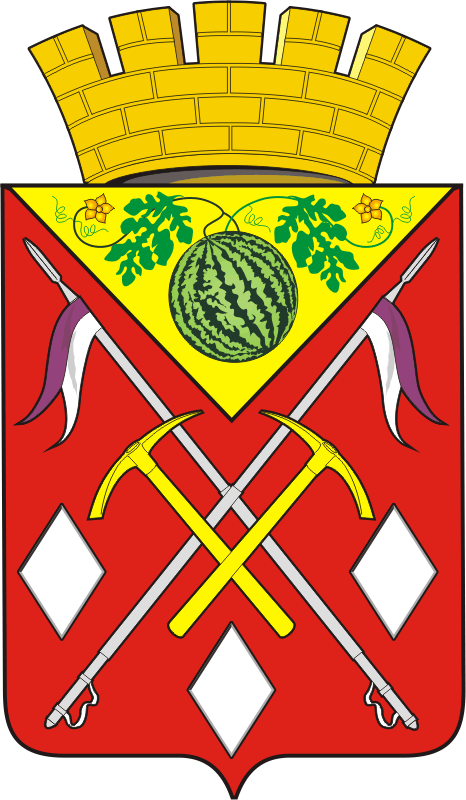 АДМИНИСТРАЦИЯМУНИЦИПАЛЬНОГО ОБРАЗОВАНИЯСОЛЬ-ИЛЕЦКИЙ ГОРОДСКОЙ ОКРУГОРЕНБУРГСКОЙ ОБЛАСТИПОСТАНОВЛЕНИЕ19.11.2020 № 4032-п 